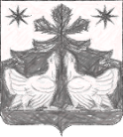 АДМИНИСТРАЦИЯ ЗОТИНСКОГО  СЕЛЬСОВЕТА ТУРУХАНСКОГО  РАЙОНА
КРАСНОЯРСКОГО  КРАЯ
 П О С Т А Н О В Л Е Н И Е10.11.2021   		              с.Зотино                                            № 67-пОб утверждении предварительных итогов социально-экономического развития Зотинского сельсовета за истекший период текущего финансового года и ожидаемые итоги социально-экономического развития за текущий финансовый годВ соответствии со статьями 172, 184.2 Бюджетного Кодекса Российской Федерации, руководствуясь Положением о бюджетном процессе в Муниципальном образовании Зотинский сельсовет и Уставом Зотинского сельсовета ПОСТАНОВЛЯЮ:Утвердить предварительные итоги социально-экономического развития Зотинского сельсовета за истекший период текущего финансового года и ожидаемые итоги социально-экономического развития за текущий финансовый год, согласно приложению.Считать утратившим силу постановление администрации Зотинского сельсовета  от 10.11.2020 № 48-п «Об утверждении предварительных итогов социально-экономического развития Зотинского сельсовета за истекший период текущего финансового года и ожидаемые итоги социально-экономического развития за текущий финансовый год»3. Настоящее постановление вступает в силу с момента официального опубликования в  газете « Ведомости органов местного самоуправления Зотинского  сельсовета».4. Контроль за исполнением настоящего постановления возложить на Заместителя главы по финансовым вопросам – Главного бухгалтера.Глава Зотинского сельсовета:    ______________          П. Г. ОпаринаПриложение к постановлению администрацииЗотинского сельсоветаот 10.11. 2021 №  67-пПредварительные итоги социально-экономического развития 
Зотинского сельсовета за истекший период текущего финансового года и ожидаемые итоги социально-экономического развития за текущий финансовый годПрогноз социально-экономического развития сельсовета на 2022 год разработан на основании анализа развития экономики территории за последние два года, ожидаемых результатов социально-экономического развития в 2021 году.При разработке прогноза выявлены и исследованы факторы, влияющие на развитие экономики поселения. К таким факторам отнесены: состояние и структура объектов муниципальной собственности, наличие и распределение трудовых ресурсов, демографические изменения, развитие субъектов малого предпринимательства, оформление гражданами в собственность земельных участков и имущества.План развития ориентирован на рациональное использование имеющегося потенциала и местных возможностей: экономической базы, производственной и транспортной инфраструктуры, социальной сферы, земельных ресурсов, экономико-географического положения и природно-климатических условий.Зотинский сельсовет расположен от районного центра с. Туруханск 525 км и в 448 км от краевого центра г. Красноярск. Транспортным обслуживанием населения на территории поселения Зотинского сельсовета занимаются следующие перевозчики: Авиаперевозкой пассажиров на территории Туруханского района занимается транспортная компания «Турухан» и «NordStar»;Перевозками пассажиров водным транспортом осуществляет транспортная компания «Пассажирречтранс». Демография:По данным отдела государственной статистики на 1 января 2021 года население муниципального образования составило 413 чел. На 1 октября 2021 года численность фактически проживающего  населения составляет 413 чел.На динамику численности населения влияют следующие компоненты демографического развития: рождаемость, смертность и миграция населения.
Трудовые ресурсы:На территории муниципального образования расположены 7 магазинов, Зотинский ЛЗП Ярцевского филиала АО «Лесосибирский ЛДК №1», ООО «Туруханская энергетическая компания» (далее ООО «ТуруханскЭнергоком»), почтовое отделение, МКОУ «Зотинская СШ», Детский сад «Елочка», пожарная часть, Зотинская врачебная амбулатория, Администрация Зотинского сельсовета.Основной составляющей частью денежных доходов населения является  заработная плата.Жилищно-коммунальное хозяйство:На территории Зотинского сельсовета с 1 января 2018 года поставкой тепло и электроэнергии занимается ООО «ТурухансЭнергоком» Ярцевский филиал АО «Лесосибирский ЛДК № 1» проводит содержание автомобильных дорог общего пользования местного значения. ИП Вердиева М.А., проводит содержание и ремонт автомобильных дорог общего пользования местного значения.На территории поселения стоит 1 водонапорная башня. Благоустройство:Бюджетных ассигнований на благоустройство поселения на начало отчетного года составили 2 670,168 тыс. рублей. В течение года бюджетные средства были увеличены и составили 2 744,711 тыс. рублей. За 9 месяцев 2021 года мероприятия по благоустройству поселка выполнены на 861,902 тыс. рублей. За 2021 год прогноз исполнения составит 2 744,711 тыс. рублей.В 2021 году выполнены и ожидаются к выполнению, следующие мероприятия по благоустройству:- очистка и уборка дорог в зимний период;- ремонт дорог с поднятием и планировкой дорожного полотна;- вывозка мусора и очистка от мусора общественных территорий;- содержание и обслуживание причала;- содержание и обслуживание вертолетной площадки;- установка и демонтаж новогодней елки и горки;- ремонт заборов и малых архитектурных форм на территории поселения;- укатка лыжни для проведения культурно-массовых мероприятий;-  ремонт забора кладбища.Культура, спорт и молодежная политика:Главной задачей в области культуры остается сохранение ранее накопленного культурного потенциала, приобщение подрастающего поколения к культурным ценностям. В рамках данных мероприятий продолжается работа по приобретению технических средств и оборудования учреждений культуры.Бюджетных ассигнований в рамках вышеуказанных мероприятий на начало отчетного года составили 6 143,315 тыс. рублей. В течение года бюджетные средства не изменялись. За 9 месяцев 2021 года на учреждения культуры и культурно-спортивные мероприятия израсходовано 3 273,000 тыс. рублей. По ожидаемому прогнозу в 2021 года на развитие культуры, спорта и молодежной политики будет направлено 5 143,315 тыс. рублей.В течение отчетного периода жители поселения принимали участие, при поддержке администрации, в местных мероприятиях.Развитие физической культуры и спорта направлено на обеспечение доступности физкультурно-оздоровительных услуг для широкого контингента населения. Основная задача – выявить, поддержать накопленный опыт работы с детьми и молодежью в сфере физической культуры. Проведено ряд спортивных мероприятий, соревнования по волейболу, футболу, среди жителей поселения. Активно развивается волонтерское и добровольческое движения.Доходы бюджета муниципального образования за 9 месяцев 2021 года составили 10 994,854 тыс. рублей, прогнозируемое поступление доходов за 2021 год составит 18 408,750 тыс. рублей. Собственные доходы в общей сумме доходов составят 328,200 тыс. рублей за счет налога на доходы физических лиц 200,000 тыс. рублей, акцизы по подакцизным товарам (продукции), производимым на территории Российской Федерации 82,100 тыс. рублей, госпошлина 24,100 тыс. рублей, земельный налог 1,000 тыс. рублей, налог на имущество 21,200 тыс. рублей.Расходы бюджета муниципального образования за 9 месяцев 2021 года составили 10 994,854 тыс. рублей. Из них израсходовано, общегосударственные вопросы 4 472,473 тыс. рублей или 41,23 %, на национальную оборону 93,630 тыс. рублей или 0,61%, Национальную безопасность и правоохранительную деятельность 461,536 тыс. рублей или 3,87 %, национальную экономику 826,666 тыс. рублей или 5,64 %, жилищно-коммунальное хозяйство 861,902 или 9,41%, на культуру 2 820,773 тыс. рублей или 28,25%, на физическую культуру и спорт 376,791 тыс. рублей или 10,99%, от общей суммы расходов. Прогнозируемые расходы за 2021 год составят 18 409,000 тыс. рублей. Из них на общегосударственные вопросы 6 695,033 тыс. рублей или 38,24 %, на национальную оборону 151,180 тыс. рублей – 0,79%, Национальную безопасность и правоохранительную деятельность 461,536 тыс. рублей – 2,75 %, национальная экономика 2 006,648 тыс. рублей – 11,34%, жилищно-коммунальное хозяйство 2 744,711 или 9,82%, на культуру 4 376,238 тыс. рублей – 26,74%, на физическую культуру и спорт 1 767,077 или 10,32%, от общей суммы расходов. Источником финансирования дефицита бюджета муниципального образования на 2021 год является распределение свободного остатка в сумме 206,577 тыс. рублей.